«ВИХРЬ-2019»25 июня 2019 года в Серге на базе школы прошла традиционная военно-спортивная игра «Вихрь-2019», в рамках межмуниципального краевого мероприятия «Быть патриотом каждый должен!», добровольного содружества «Кадетское братство», посвящённая 95-летию Кунгурского муниципального района.В ней приняли участие 10 команд:из г. Кунгура школы № 13, № 17, г. Добрянки,  Сарсинской школы имени А.М. Карпова Октябрьского района, Уинска, Плеханово, Усть-Турки, Комсомольца, Ленска и Серги. Ребята соревновались на полосе препятствий, ГО, показали знания на правила дорожного движения, санитарного дела. Всего приняло участие в игре 116 детей. 1-е место завоевала команда из школы № 13 г. Кунгура, 2-е место у Сергинской школы, 3-е место у команды из Комсомольской школы.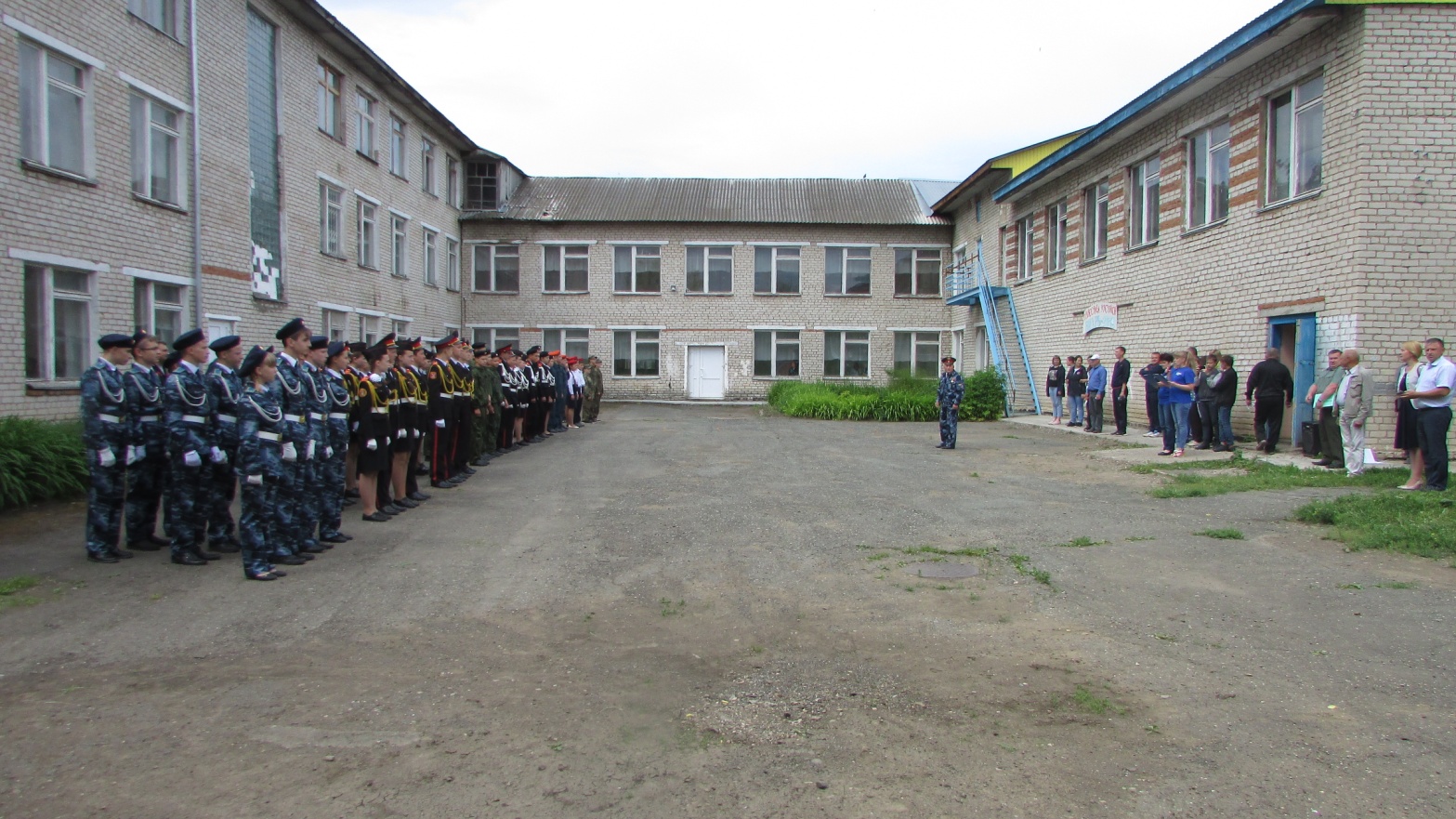 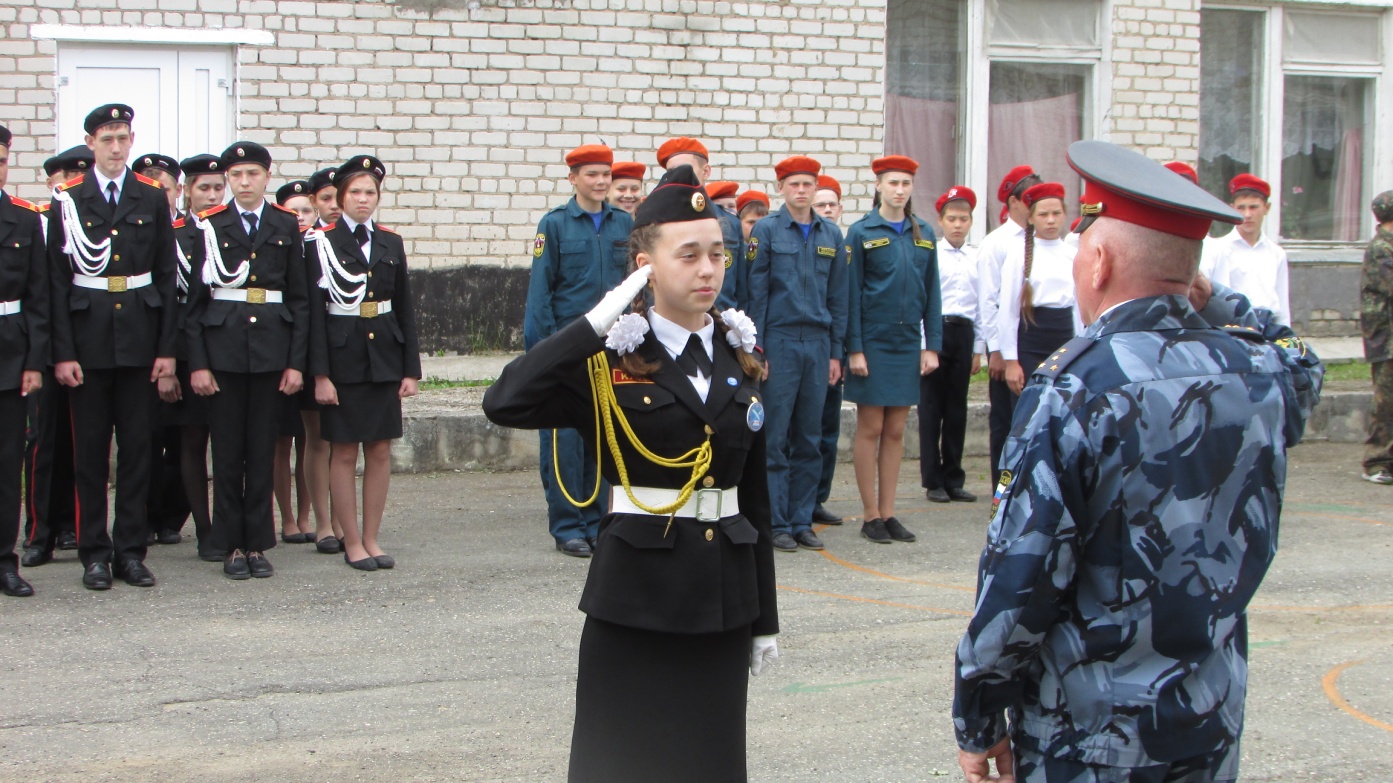 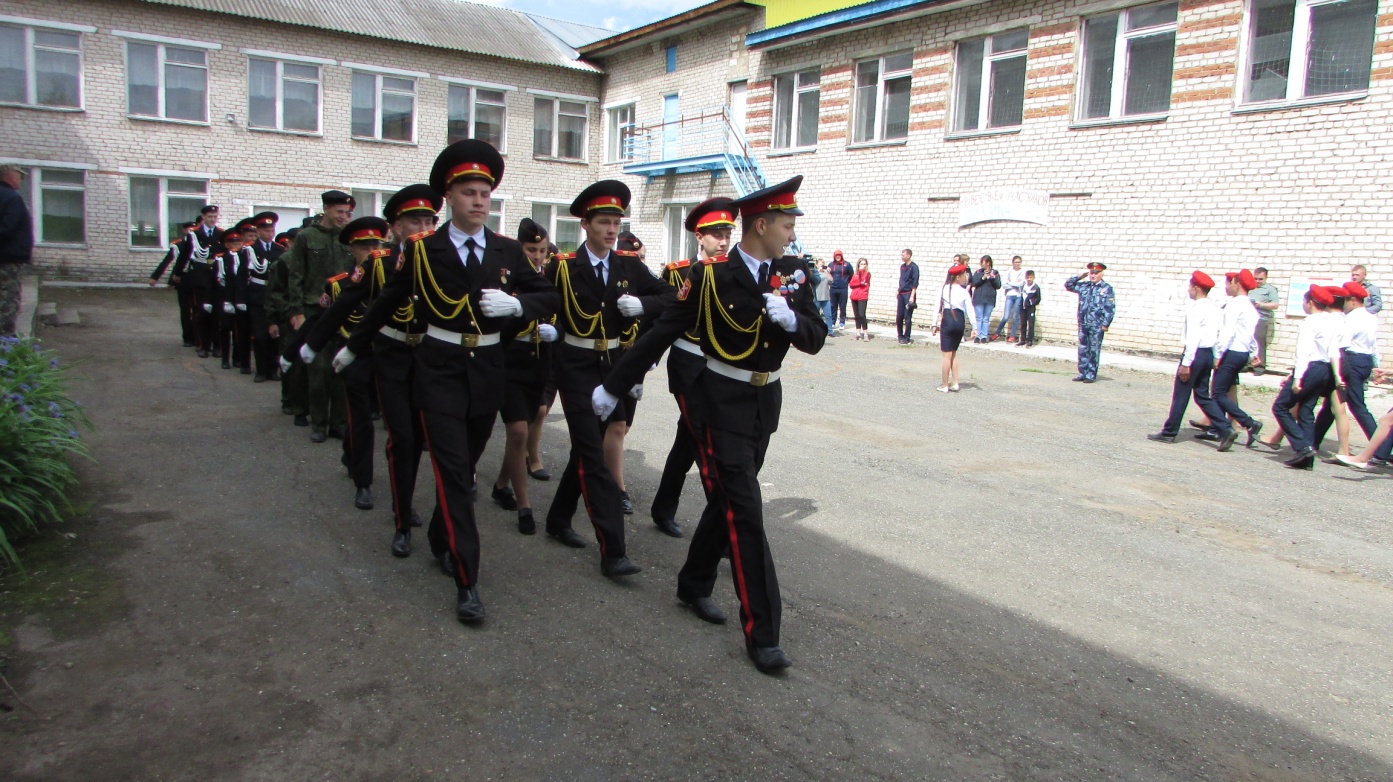 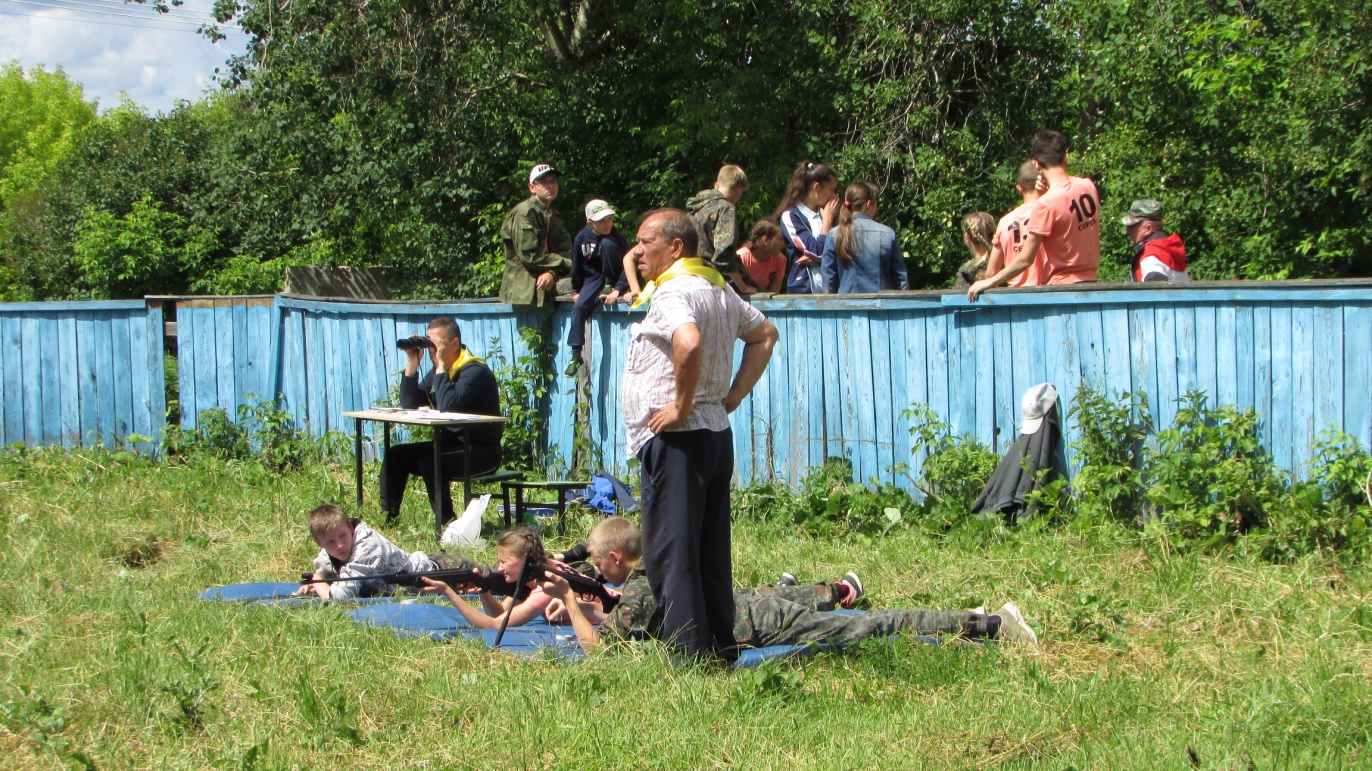 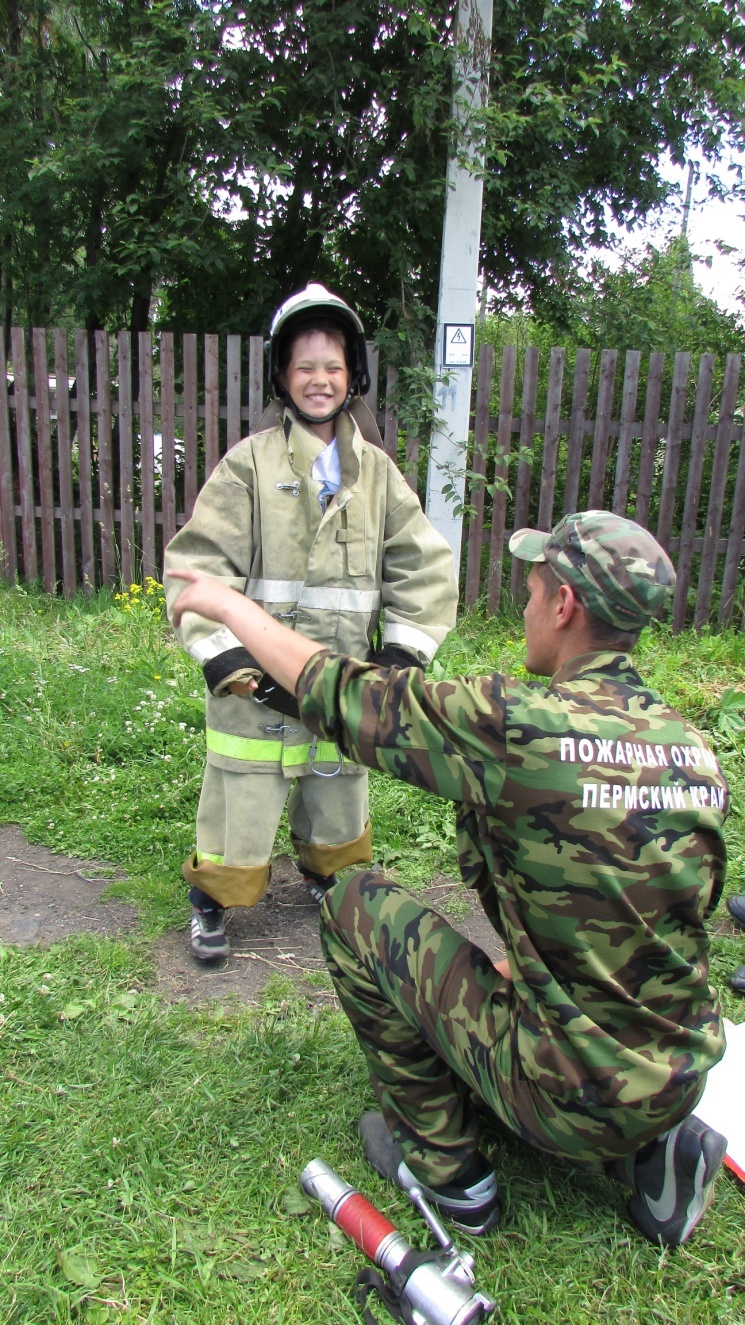 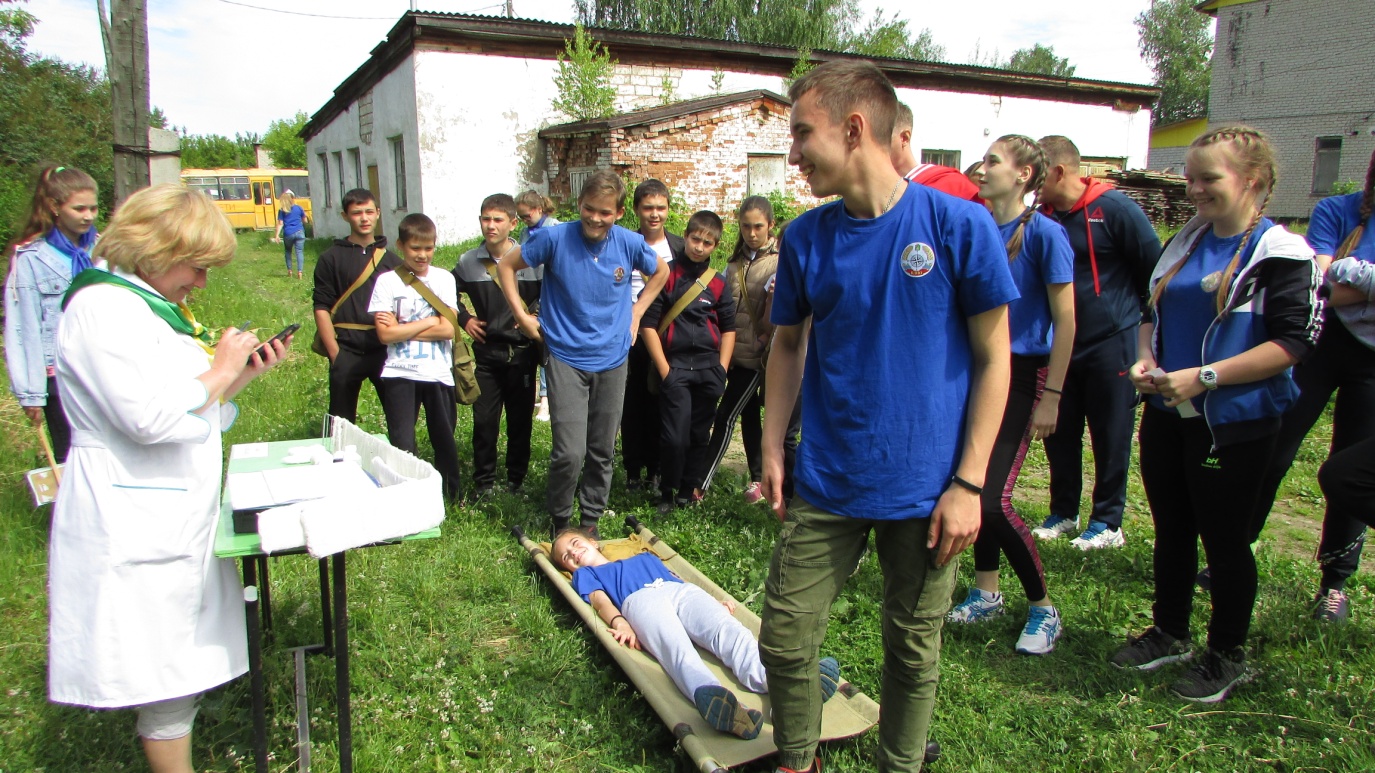 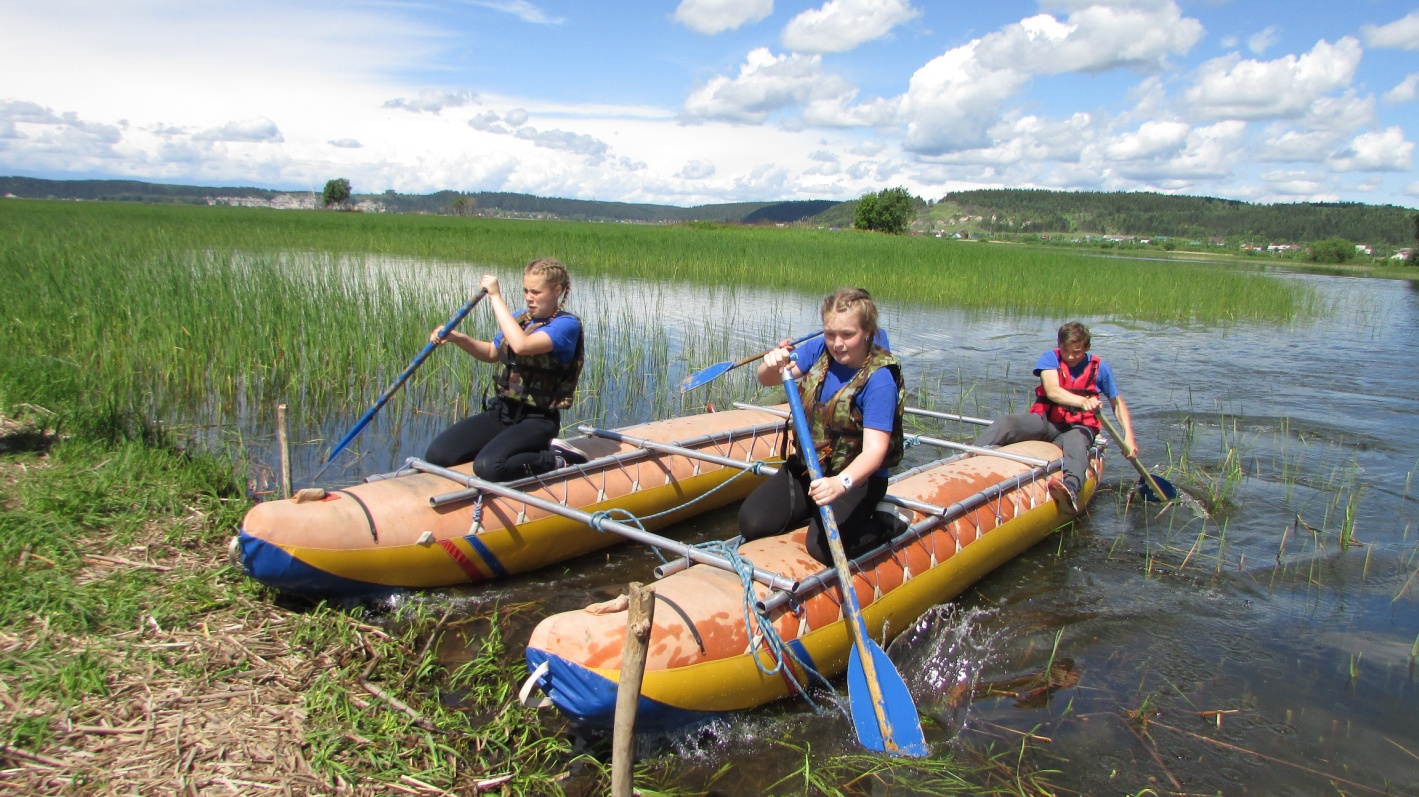 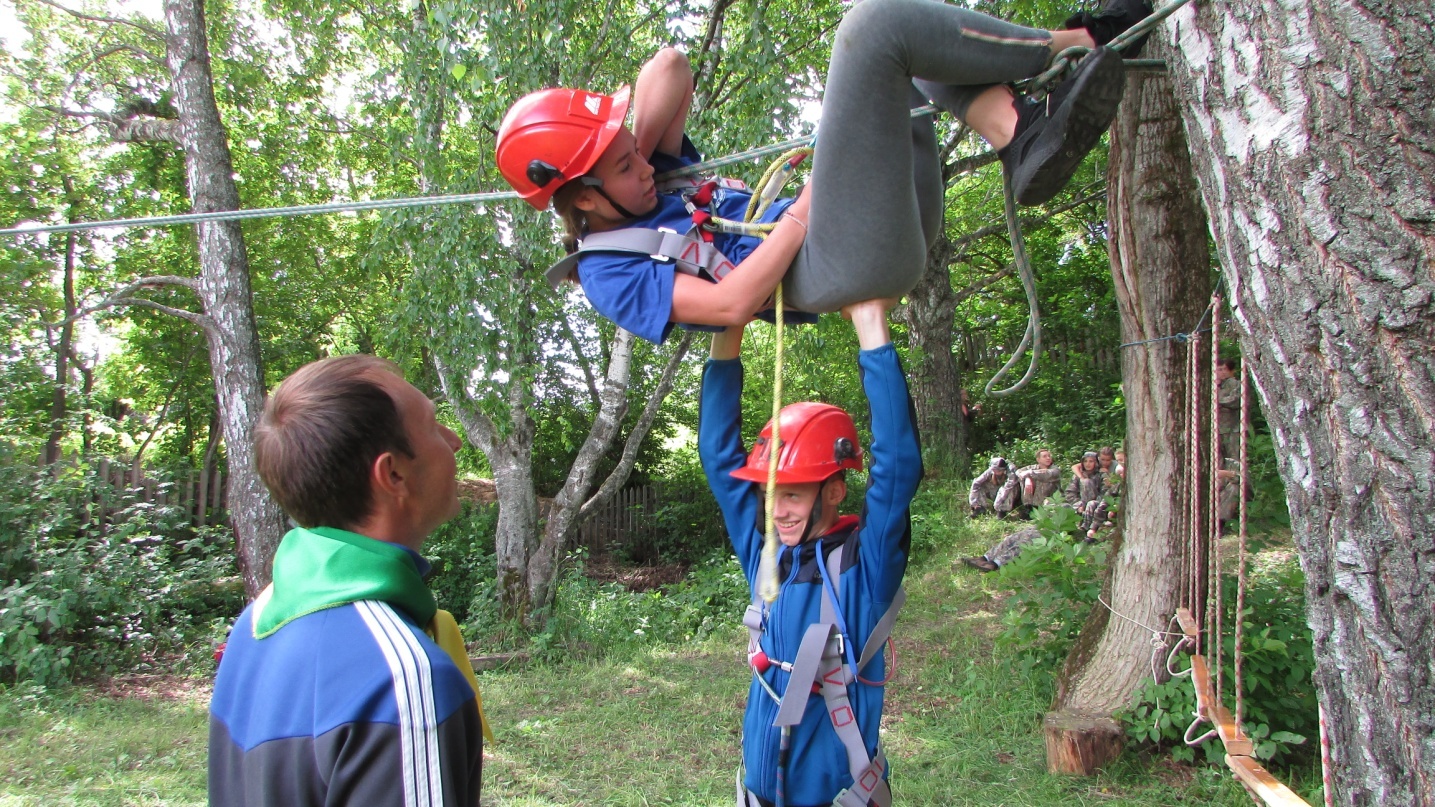 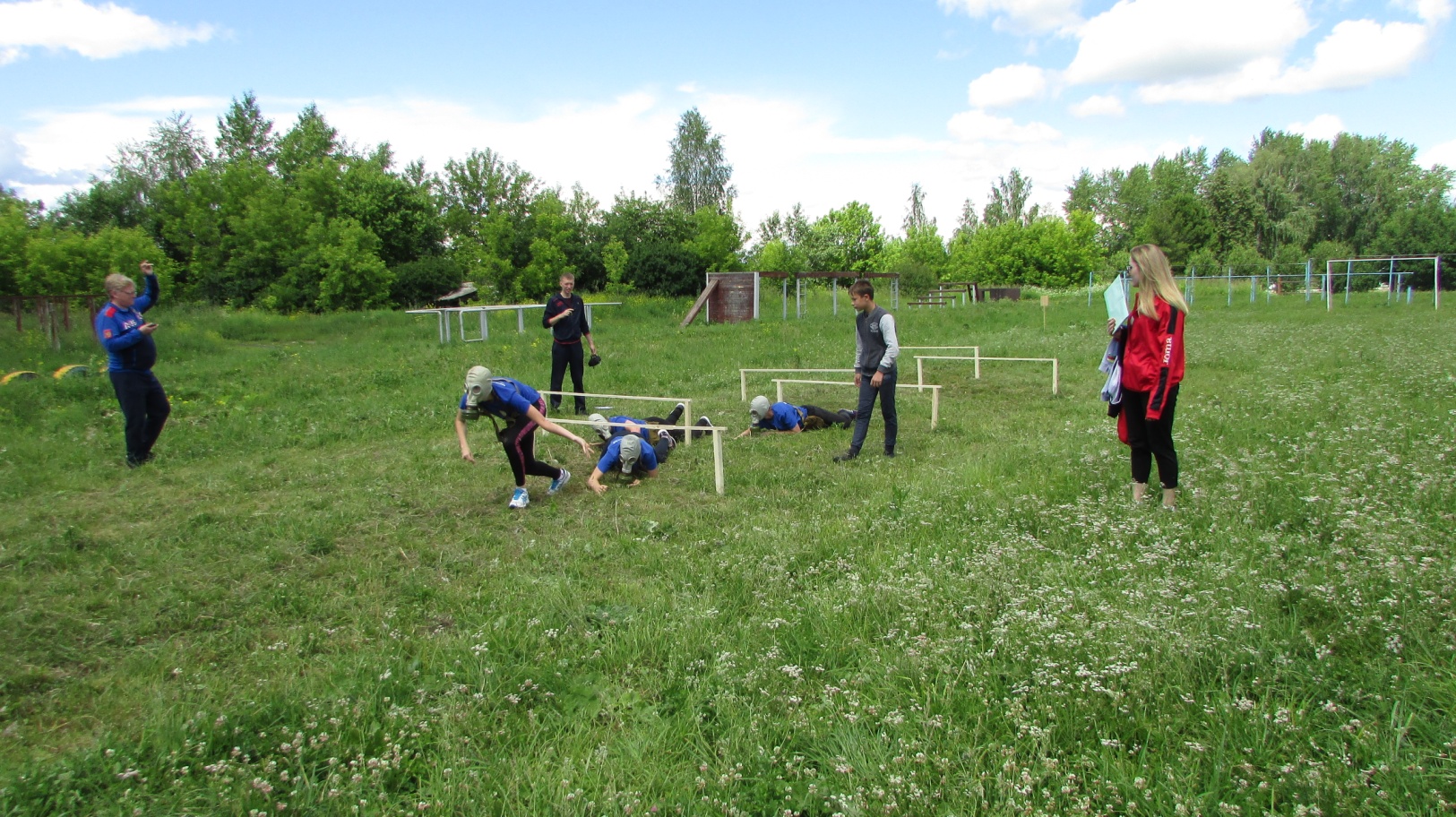 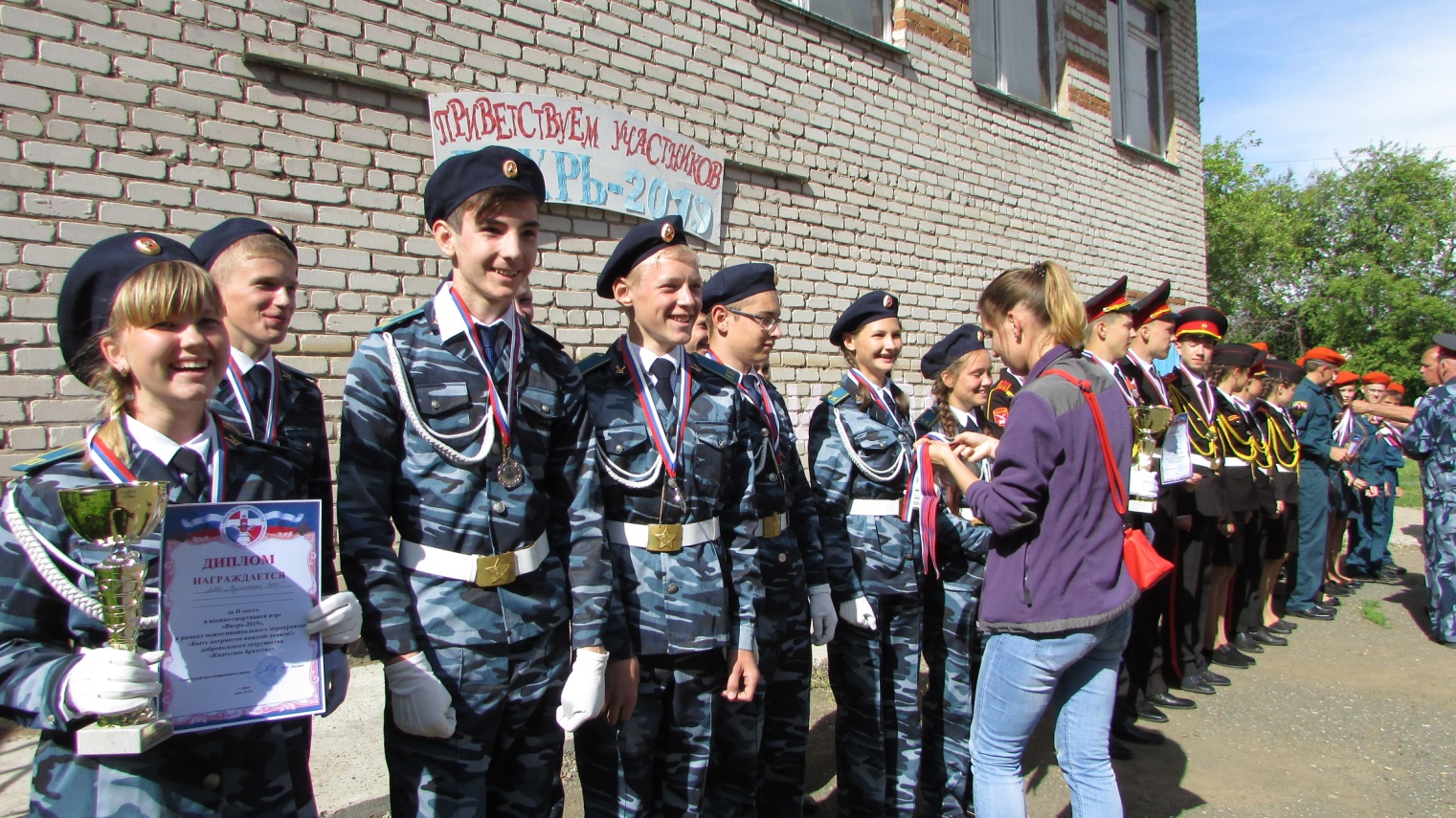 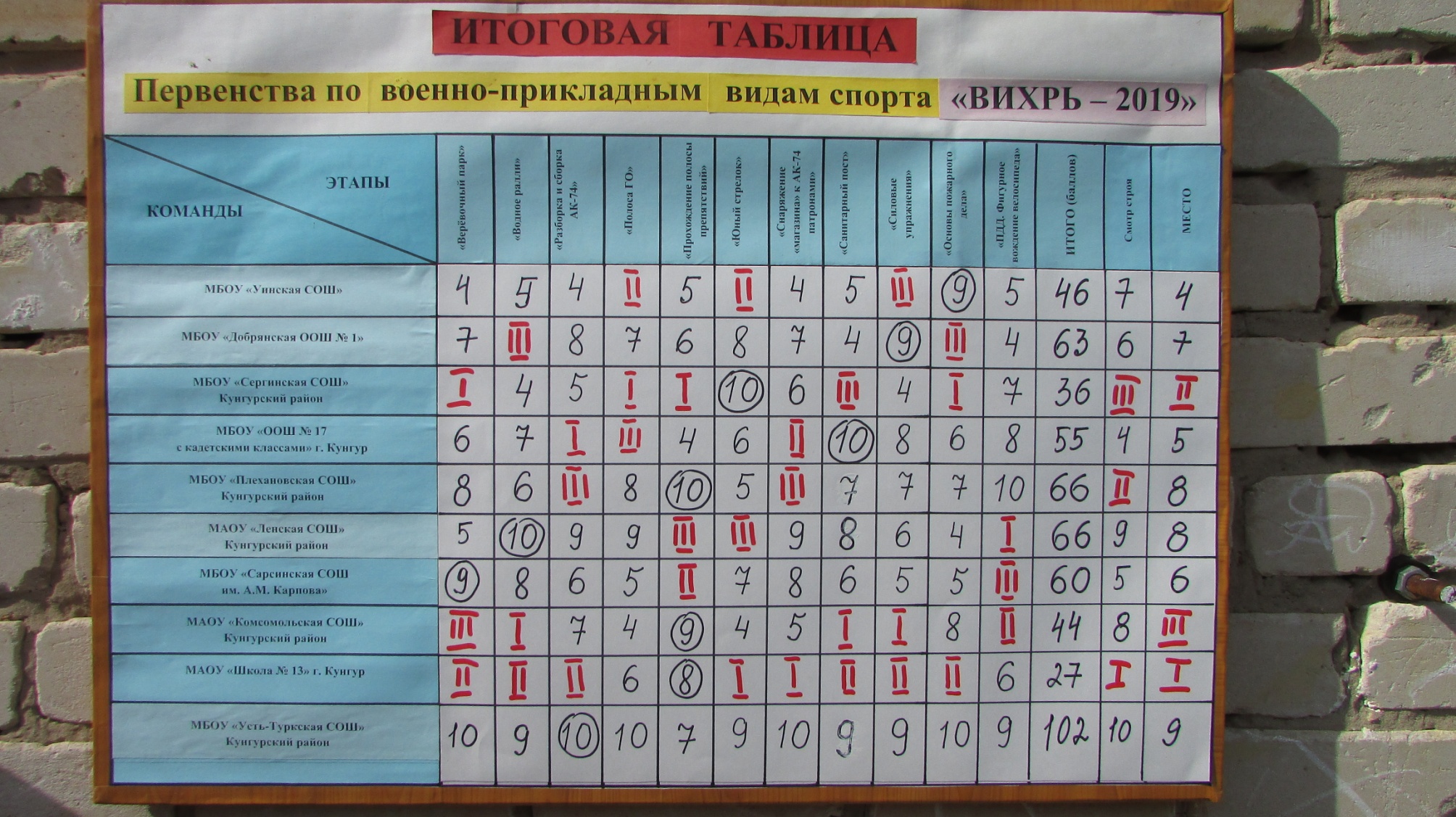 